Hinweis: Gegenstände mit einem Anschaffungswert von über 150,00 € plus MwSt. (Rechnungsbetrag inkl. MwSt. über 178,50 €) sind auf einer Inventarliste zu führen, diese ist dem Verwendungsnachweis beizulegen und überjährig fortzuführen. Erst nach Ablauf von 5 Jahren entfällt die Inventarisierungspflicht.* Alle in einem kausalen Zusammenhang mit der Sockelförderung erwirtschafteten Einahmen (z.B. Zinserträge, TN-Beiträge, Erlöse aus der Vermietung von Gegenständen, die aus der Sockelförderung finanziert wurden usw.) sind in den Verwendungsnachweis Sockelförderung aufzunehmen. Diese Einnahmen sind entsprechend der Bedingungen der Sockelförderung (siehe Bescheid) auszugeben bzw. zu übertragen.**	Auf das Ausfüllen der Ausgabenaufstellung kann verzichtet werden, wenn ein Jahresabschluss des Jugendverbandes vorgelegt werden kann, aus dem die Verwendung der Sockelförderung deutlich hervorgeht.***	Übersteigt die Summe der Ausgaben die der Einnahmen, ist eine Erklärung beizufügen, aus welchen Mitteln die Mehrausgaben finanziert wurden (z.B. Vereinsvermögen, Zuschuss Erwachsenenverband etc.).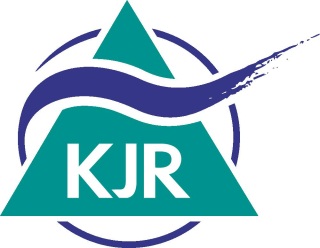 JugendverbandsförderungVerwendungsnachweis SockelförderungJahr     Jugendverband und Ansprechpartner/in bei RückfragenJugendverband und Ansprechpartner/in bei RückfragenJugendverband:Gruppe:Adresse / Sitz:Ansprechpartner/in:Telefon: E-Mail:Beschreibung der Aktivitäten des Jugendverbandes im BerichtsjahrAufstellung AUSGABEN Sockelförderung im Jahr     Aufstellung AUSGABEN Sockelförderung im Jahr     Aufstellung AUSGABEN Sockelförderung im Jahr     Posten (z.B. Mieten, Fahrkosten, sonstige Sachkosten, Inventar)EuroVom KJR auszufüllenGesamtAufstellung EINNAHMEN* Sockelförderung im Jahr     Aufstellung EINNAHMEN* Sockelförderung im Jahr     Aufstellung EINNAHMEN* Sockelförderung im Jahr     PostenEuroVom KJR auszufüllenGesamtDarstellung der Gesamteinnahmen und -ausgaben im Bereich Sockelförderung**Darstellung der Gesamteinnahmen und -ausgaben im Bereich Sockelförderung**Darstellung der Gesamteinnahmen und -ausgaben im Bereich Sockelförderung**Darstellung der Gesamteinnahmen und -ausgaben im Bereich Sockelförderung**Übertrag Sockelförderungaus dem VorjahrSockelförderung laut Bescheid + Sonstige Einnahmen aus derSockelförderung (siehe Seite 3)+ Gesamtbetrag Sockelförderung= Summe Ausgaben Sockelförderung (s. Vorderseite)***- Rest bzw. nicht verausgabteFörderung:= Davon Übertrag ins nächsteJahr (max. 100 % der Bescheidsumme):- Evtl. Rest als Rückzahlung anKJR:= Hiermit bestätige ich die Angaben:Datum, Unterschrift